Groupe de travail sur le développement juridique du système de Madrid concernant l’enregistrement international des marquesDouzième sessionGenève, 20 – 24 octobre 2014REmplacemenTDocument établi par le Bureau internationalLe présent document rappelle les principes fondamentaux de la procédure de remplacement et examine la manière dont les dispositions applicables des traités relatifs au système de Madrid ont été mises en œuvre par ses parties contractantes, sur la base des informations qu’elles ont communiquées.  Il récapitule les interprétations divergentes que les parties contractantes ont des principes régissant le remplacement et il propose au Groupe de travail sur le développement juridique du système de Madrid concernant l’enregistrement international des marques (dénommé ci-après “le groupe de travail”) d’examiner et débattre des questions visant à simplifier et harmoniser les pratiques des Offices des parties contractantes en matière de remplacement.  I.	IntroductionLe remplacement est prévu par les articles 4bis de l’Arrangement de Madrid concernant l’enregistrement international des marques et du Protocole relatif à cet Arrangement (respectivement dénommés ci-après “l’Arrangement” et “le Protocole”) et par la règle 21 du Règlement d’exécution commun à l’Arrangement de Madrid concernant l’enregistrement international des marques et au Protocole relatif à cet Arrangement (dénommé ci-après “le règlement d’exécution commun”).  C’est à sa cinquième session (tenue du 5 au 9 mai 2008) que le groupe de travail ad hoc a débattu pour la dernière fois de la question du remplacement.  Le document MM/LD/WG/5/7 présentait les conclusions d’une enquête dans le cadre de laquelle 48 Offices de parties contractantes avaient répondu à un questionnaire sur leurs pratiques concernant les procédures de remplacement.  Il est également fait référence au document MM/LD/WG/3/3, présenté lors de la troisième session du groupe de travail.  Des utilisateurs du système de Madrid interrogent souvent le Bureau international sur les modalités de remplacement et sur la manière dont les différents Offices des parties contractantes du système de Madrid ont mis en œuvre la procédure de remplacement.  Devant l’intérêt soutenu que les utilisateurs manifestent à l’égard du remplacement et l’augmentation sensible, récemment observée, du nombre de parties contractantes du système de Madrid, le Bureau international a souhaité se pencher de nouveau sur la question du remplacement afin de recueillir davantage d’informations sur la manière dont les différents Offices procèdent.  Le Bureau international a invité les Offices et d’autres autorités compétentes des membres de l’Union de Madrid à fournir des renseignements en répondant à un questionnaire sur le remplacement.  Ce questionnaire était identique à celui qui avait été envoyé aux parties contractantes en Novembre 2007;  les Offices avaient donc le choix entre trois possibilités : fournir des informations pour la première fois, actualiser les informations fournies en 2008, ou s’abstenir de répondre si les informations fournies en 2008 demeuraient valables.  Au 10 mars 2014, le Bureau international avait reçu des réponses de 57 parties contractantes du système de Madrid sur 92.  En outre, les informations fournies en 2008 par 14 parties contractantes ont été prises en compte car, faute d’envoi de nouvelles informations, il a été supposé qu’elles restaient valables.  La compilation statistique des réponses au questionnaire envoyées par 71 parties contractantes figure à l’annexe I;  l’annexe II contient un tableau des réponses reçues.  II.	Principes fondamentaux du remplacementLes principes fondamentaux qui régissent la procédure de remplacement sont énoncés dans le document MM/LD/WG/2/8.  Ils sont récapitulés ci-après afin de faciliter les délibérations du groupe de travail pendant la présente session.  Les articles 4bis.1) des traités disposent qu’une marque qui est l’objet d’un enregistrement national ou régional auprès de l’Office d’une partie contractante est considérée comme remplacée par un enregistrement international de la même marque dans les conditions suivantes :	i)	l’enregistrement national ou régional et l’enregistrement international sont tous les deux au nom du même titulaire;	ii)	la protection résultant de l’enregistrement international s’étend à la partie contractante concernée; 	iii)	tous les produits et services énumérés dans l’enregistrement national ou régional sont aussi énumérés dans l’enregistrement international à l’égard de la partie contractante concernée;  et	iv)	l’extension de l’enregistrement international à cette partie contractante prend effet après la date de l’enregistrement national ou régional.En outre, il est expressément dit dans les articles 4bis.1) des traités que l’enregistrement international est considéré comme remplaçant l’enregistrement national ou régional sans préjudice des droits acquis par le fait de ce dernier.  Les articles 4bis.2) des traités prévoient que l’Office auprès duquel l’enregistrement national ou régional de la marque a été effectué, est, sur demande, tenu de prendre note, dans son registre, de l’enregistrement international.  La règle 21.1) du règlement d’exécution commun dispose en outre que lorsque, à la suite d’une demande du titulaire, l’Office d’une partie contractante a pris note de ce fait dans son registre, cet Office est tenu de notifier le Bureau international.  Cette notification doit comporter les éléments suivants :  	i)	le numéro de l’enregistrement international concerné,	ii)	lorsque le remplacement ne concerne qu’un ou certains des produits et services énumérés dans l’enregistrement international, ces produits et services, et	iii)	la date et le numéro de dépôt, la date et le numéro d’enregistrement et, le cas échéant, la date de priorité de l’enregistrement national ou régional qui a été remplacé par l’enregistrement international.Conformément aux règles 21.2) et 32.1)xi) du règlement d’exécution commun, le Bureau international inscrit et publie les éléments ci-dessus.  L’ensemble de ces procédures vise à s’assurer que les informations pertinentes sur le remplacement sont mises à la disposition des tiers dans les registres nationaux et régionaux ainsi que dans le registre international.Il convient de souligner que la formalité qui consiste en ce qu’un Office prenne note d’un enregistrement international dans son registre, conformément aux articles 4bis.2) des traités, n’est pas une condition préalable au remplacement.  Les articles 4bis.2) des traités disposent simplement qu’un Office est, “sur demande”, tenu de prendre note.  En d’autres termes, sous réserve que les conditions prévues dans les articles 4bis.1) des traités soient remplies, le remplacement a lieu, et demander à un Office de prendre note de ce fait est une possibilité que le titulaire peut ou non saisir.  Toutefois, mis à part la condition concernant les droits acquis, ni l’Arrangement, ni le Protocole ne donnent plus de détail sur les effets de ce remplacement.  III.	MISE EN ŒUVRE ET APPLICATION DES ARTICLES 4BIS DE L’ARRANGEMENT ET DU PROTOCOLE DE MADRID ET DE LA RÈGLE 21 DU RÈGLEMENT D’EXÉCUTION communLes informations communiquées par les Offices montrent qu’il existe des procédures et des pratiques divergentes en ce qui concerne la mise en œuvre des articles 4bis des traités et de la règle 21 du règlement d’exécution commun.  Mise en œuvre des articles 4bisCertaines parties contractantes n’ont pas encore adopté de disposition spéciale concernant la mise en œuvre des articles 4bis des traités.  D’après les informations fournies, les articles 4bis.1) sont directement applicables à un grand groupe d’Offices (38) tandis qu’un nombre appréciable d’Offices (27) ont inclus dans leur législation nationale ou régionale sur les marques des dispositions qui ont précisément trait à la mise en œuvre de ces articles.  Un petit nombre d’Offices (6) n’ont pas pris de disposition à cet égard, et ni l’Arrangement ni le Protocole ne sont applicables directement.  Demande de prendre note (article 4bis.2) – procédure)Alors que le remplacement proprement dit prend automatiquement effet, sous réserve que les conditions soient remplies, les articles 4bis.2) des traités disposent qu’un Office, sur demande, est tenu de prendre note, dans son registre, de l’enregistrement international.  En ce qui concerne la formalité qui consiste pour un Office à prendre note, dans son registre, d’un enregistrement international, les réponses au questionnaire montrent que les pratiques suivantes ont été adoptées : 	a)	Un groupe appréciable d’Offices (29) ont introduit dans leur législation nationale sur les marques des dispositions relatives à la mise en œuvre des articles 4bis.2) des traités, tandis qu’un groupe important d’Offices (44) n’ont pas mis en œuvre ce genre de dispositions.  S’agissant de ce dernier groupe, l’Arrangement ou le Protocole est directement applicable dans 28 Offices;  13 Offices suivent une procédure spéciale d’application (pratique de l’Office ou directives administratives de l’Office), et trois Offices n’ont pas pris de disposition à cet égard, et ni l’Arrangement ni le Protocole ne sont applicables directement.  	b)	En ce qui concerne la procédure pour prendre note, un nombre conséquent d’Offices (14) exigent qu’une demande présentée selon les articles 4bis.2) des traités le soit au moyen d’un formulaire spécial.  	c)	Tous les Offices n’ont pas établi de barème de taxes en ce qui concerne le remplacement, mais un nombre appréciable d’Offices (24) exigent le paiement d’une taxe spéciale.  	d)	Un certain nombre d’Offices (28) ont fait part d’autres exigences particulières.  Un Office (Nouvelle-Zélande) exige que la demande soit présentée par voie électronique;  un autre Office (République de Corée) exige que le titulaire présente un extrait de l’enregistrement national;  dans un troisième Office (Turquie), le titulaire est tenu de présenter une lettre de demande accompagnée d’un pouvoir.  	e)	La plupart des Offices (54) ont reçu des demandes pour prendre note, dans leur registre, d’un remplacement d’enregistrement national ou régional.  Vingt-trois Offices ont reçu entre une et cinq demandes de prendre note;  15 Offices en ont reçu de cinq à 20, et 16 Offices en ont reçu de 21 à 100.  Aucun Office n’a reçu plus de 100 demandes.  Toutefois, un nombre conséquent d’Offices (17) n’ont pas encore pris note d’un remplacement.  	f)	La plupart des Offices (60) qui ont pris note d’un remplacement l’ont fait à la demande du titulaire.  Un petit nombre d’Offices (10) appliquent toutefois une procédure leur permettant de prendre note d’office de l’enregistrement international, indépendamment du fait qu’une demande de prendre note a été ou non présentée par le titulaire : trois Offices ont indiqué qu’ils n’ont pas encore pris note d’un remplacement;  trois Offices ont pris note moins de cinq fois;  deux Offices ont pris note de cinq à 20 fois;  un Office a pris note de 21 à 100 fois, et un Office a indiqué avoir pris note d’office plus de 100 fois.  	g)	Tous les Offices vérifient les critères de remplacement avant de prendre note.  Presque tous les Offices vérifient que tous les produits et services énumérés dans l’enregistrement national figurent également dans l’enregistrement international (69);  que le même titulaire détient la marque nationale et la marque internationale (68);  que la protection résultant de l’enregistrement international s’étend au territoire concerné (66) et que l’extension de l’enregistrement international prend effet après la date de l’enregistrement national (59).  En outre, un nombre conséquent d’Offices (14) formulent d’autres exigences particulières, par exemple l’identité des marques ou le paiement de taxes.  IV.	INTERPRÉTATION DES ARTICLES 4BIS – AVIS ET PRATIQUES DIVERGENTS AUX NIVEAUX NATIONAL OU RÉGIONALHormis la question de la mise en œuvre et de l’application directe des articles 4bis des traités et de la règle 21 du règlement d’exécution commun, il semble que des divergences fondamentales existent quant à l’interprétation de ces dispositions parmi les Offices qui ont mis en place des procédures ou qui ont une expérience du remplacement.  Les différences suivantes, qui ont aussi été abordées lors de la troisième session du groupe de travail (voir le document MM/LD/WG/3/3), subsistent, d’après les informations communiquées en réponse au dernier questionnaire.  Date à laquelle le remplacement prend effetLes avis des Offices divergent quant à la date à laquelle le remplacement prend effet.  Un large groupe d’Offices (30) estiment que la date à retenir pour les besoins du remplacement est celle de l’enregistrement international en question.  Un plus petit nombre d’Offices (10) estiment que le remplacement a lieu à la date d’expiration du délai de refus.  Un bon nombre d’Offices (19) considèrent que le remplacement a lieu à la date d’octroi de la protection, le cas échéant.  Dix Offices ont communiqué des informations précises, par exemple : le remplacement a lieu à la date d’expiration d’un délai d’opposition, en l’absence d’opposition (Estonie), ou le remplacement a lieu dans un délai d’un mois à dater de la demande visant à prendre note du remplacement (Lituanie).  Moment où la demande visée aux articles 4bis.2) peut être déposée auprès de l’OfficeS’agissant de la demande faite de prendre note en vertu des articles 4bis.2) des traités, les pratiques des Offices diffèrent quant à la date à partir de laquelle ils acceptent ce genre de demande.  Un large groupe d’Offices (47) acceptent une telle demande après la date de notification de l’enregistrement international ou de la désignation postérieure par le Bureau international.  Un nombre substantiel d’Offices (11) n’acceptent la demande qu’après la date d’émission de la déclaration d’octroi de la protection.  Un petit nombre d’Offices (7) n’acceptent la demande qu’à partir de la date d’expiration du délai de refus, et un nombre réduit d’Offices (6) indiquent avoir des pratiques différentes, qu’ils décrivent en détail, par exemple la présentation obligatoire de la demande sur un formulaire spécial par le titulaire (Formulaire TM 28 “Demande d’inscription d’un enregistrement concomitant” au Royaume-Uni).  Produits et services énumérés dans l’enregistrement national ou régionalUn nombre substantiel d’Offices (27) ont indiqué ne pas prendre note de l’enregistrement international lorsque la liste des produits et services figurant dans l’enregistrement national ou régional n’est pas entièrement couverte par la liste de l’enregistrement international.  Un groupe légèrement supérieur d’Offices (28) acceptent un “remplacement partiel”, c’est-à-dire que les produits et services qui ne sont pas couverts en totalité par l’enregistrement international restent tels quels dans le registre national.  Un Office (Japon) n’accepte pas le “remplacement partiel”, mais prend note des produits et services couverts par l’enregistrement international dans son registre (“chevauchement”).  Dans un petit groupe d’Offices (12), un “remplacement partiel” est effectué, mais le titulaire est tenu de demander l’annulation du reste de l’enregistrement dans le registre national.  Deux Offices seulement annulent d’office les produits et services restants.  Conséquences du remplacement sur l’enregistrement national ou régionalSuite à une demande formulée en vertu des articles 4bis.2) des traités, les informations fournies par les Offices montrent que ceux-ci suivent des pratiques différentes pour répondre à la question de savoir si l’enregistrement national qui est réputé remplacé par l’enregistrement international peut continuer de coexister avec l’enregistrement international.  Un large groupe d’Offices (41) permettent cette coexistence de l’enregistrement national et de l’enregistrement international, tandis qu’un plus petit nombre d’Offices (10) ne permettent cette coexistence que pour les produits et services de l’enregistrement national qui ne sont pas réputés remplacés par l’enregistrement international (“remplacement partiel”) et, dans ce cas, uniquement pour le reste de la période de protection en cours.  Peu d’Offices (4) annulent d’office l’enregistrement national, et trois Offices exigent que le titulaire renonce à l’enregistrement national.  Dans le cas où le titulaire n’a pas demandé à l’Office de prendre note en vertu des articles 4bis.2) des traités, mais où l’Office sait que le remplacement est réputé avoir eu lieu et où les conditions de prise de note dans le registre national sont remplies, un grand nombre d’Offices (46) ont indiqué qu’ils permettent la coexistence de l’enregistrement national et de l’enregistrement international qui l’a remplacé.  Un petit nombre d’Offices (7) ne permettent la coexistence que pour les produits et services énumérés dans l’enregistrement national qui ne sont pas couverts par les produits et services de l’enregistrement international et ce, uniquement pour le reste de la durée de protection en cours.  Peu d’Offices (4) ont indiqué qu’ils demandent au titulaire de renoncer à l’enregistrement national, et un Office annule d’office l’enregistrement national.  Parmi les Offices qui ne permettent pas la coexistence, un nombre conséquent (14) ne permettent pas la restauration de l’enregistrement national si l’enregistrement international cesse de produire ses effets pendant la période correspondant au délai de dépendance de cinq ans (article 6 de l’Arrangement et du Protocole).  Toutefois, un petit nombre d’Offices (8) ont indiqué permettre la restauration de l’enregistrement national si l’enregistrement international cesse de produire ses effets en vertu de la règle 22 du règlement d’exécution commun.  Lorsqu’un enregistrement international, réputé avoir remplacé un enregistrement national, cesse de produire ses effets conformément à la règle 22 du règlement d’exécution commun, la plupart des Offices (55) indiquent qu’une transformation assure le bénéfice des droits nationaux antérieurs.  En revanche, 12 Offices indiquent que la transformation n’assure pas le bénéfice de ces droits.  DiversUn nombre conséquent d’Offices (21) ont répondu qu’il est permis, dans une procédure juridique et administrative, de s’appuyer sur une marque nationale remplacée et non renouvelée, mais seulement si l’enregistrement international a été inscrit dans le registre national.  Pour un petit groupe d’Offices (11), cela est permis même si l’enregistrement international n’a pas été inscrit dans le registre national.  Un plus large groupe d’Offices ont répondu que cela n’est pas possible (17) ou qu’ils ne savent pas (20).  Le Bureau international a mis à la disposition des Offices des parties contractantes du système de Madrid des dispositions types concernant la procédure de remplacement.  La plupart des Offices (52) les ont trouvées utiles;  un nombre conséquent d’Offices (14) étaient indifférents à leur utilité, et deux Offices estiment qu’elles ne sont pas utiles du tout.  V.	PRINCIPAUX POINTS À DÉBATTRE ET EXAMINERLes conclusions tirées du questionnaire, telles que résumées ci-dessus, ont révélé qu’il continue d’exister des divergences d’interprétation, de procédures et de pratiques relatives à la mise en œuvre du remplacement en vertu des articles 4bis des traités et de la règle 21 du règlement d’exécution commun.  Ces conclusions montrent les différentes interprétations des principaux éléments du remplacement, par exemple la date à laquelle le remplacement prend effet, le moment auquel une demande au titre des articles 4bis.2) peut être déposée auprès de l’Office, les produits et services énumérés dans l’enregistrement national ou régional, et les conséquences du remplacement sur l’enregistrement national ou régional.  C’est pourquoi il est proposé au groupe de travail de débattre ces principaux éléments, afin de faciliter l’utilisation du système de Madrid et de mettre en place une procédure assouplie au profit des utilisateurs et des Offices concernés.  Date à laquelle le remplacement prend effetLe remplacement de l’enregistrement national par un enregistrement international est réputé automatique dès lors que les conditions prévues aux articles 4bis.1) des traités sont remplies;  le remplacement ne dépend d’aucune action de la part du titulaire ou d’un Office concerné.  Deux dates sont à prendre en considération, à savoir la date à laquelle le remplacement prend effet, et la date d’inscription au registre national ou régional par laquelle il est pris note du fait qu’un remplacement a eu lieu.  La date à laquelle le remplacement prend effet est la date de l’enregistrement international ou de la désignation postérieure.  Moment où la demande visée aux articles 4bis.2) peut être déposée auprès de l’OfficeLes Offices des parties contractantes sont tenus de prendre note, sur demande, du remplacement dans leur registre national ou régional, ainsi que stipulé dans les articles 4bis.2) des traités.  Les Offices doivent accepter les demandes qui leur sont faites de prendre note du remplacement à partir de la date de notification de l’enregistrement international ou de la désignation postérieure par le Bureau international.  Produits et services énumérés dans l’enregistrement national ou régionalAvant de prendre note, les Offices doivent vérifier que les exigences prévues aux articles 4bis.1) des traités sont remplies, et plus précisément que la date de toute extension de protection conformément à l’article 3ter des traités est postérieure à la date de l’enregistrement national ou régional, et que les produits et services énumérés dans l’enregistrement national ou régional figurent tous dans l’enregistrement international.  Il n’est pas nécessaire que la liste de produits et services de l’enregistrement international soit identique : elle peut être plus large;  par contre, elle ne peut être plus restreinte.  Il n’est pas non plus nécessaire que les noms des produits et services utilisés dans l’enregistrement international soient les mêmes ; ils doivent toutefois être équivalents.  Conséquences du remplacement sur l’enregistrement national ou régionalUn enregistrement national ou régional et l’enregistrement international qui le remplace (en totalité ou en partie) doivent pouvoir coexister.  Le remplacement proprement dit n’implique ni n’exige nécessairement une annulation de l’enregistrement national ou régional.  Il appartient au titulaire de décider de renouveler ou non un enregistrement national ou régional.  Cette coexistence permet éventuellement au titulaire d’éviter de perdre la protection de sa marque lorsque l’enregistrement international cesse de produire ses effets au cours de la période de dépendance de cinq ans (article 6.2) de l’Arrangement et article 6.2) du Protocole).  Le groupe de travail est invité à :		i)	formuler des observations sur les points ci-dessus, en particulier sur les principaux éléments énumérés dans la partie V ; et		ii)	indiquer toute autre action qu’il juge appropriée au vu de l’état actuel des pratiques relatives au remplacement observées dans les Offices des parties contractantes.  [Les annexes suivent]Compilation statistique des réponses au questionnaire sur le reMplacement (décembre 2013)PARTIES CONTRACTANTES ayant répondu au QUESTIONNAIRE sur le REmPLACEMENTQuestionnaire sur le remplacement (décembre 2013)I.	LÉGISLATION en vigueur1.	Existe-t-il des dispositions dans votre législation nationale sur les marques visant à mettre en œuvre l’article 4bis.1) de l’Arrangement de Madrid et/ou du Protocole y relatif?2.	Existe-t-il des dispositions dans votre législation nationale sur les marques visant à mettre en œuvre l’article 4bis.2) de l’Arrangement de Madrid et/ou du Protocole y relatif?Si la réponse est “Non, mais il existe une procédure”.3.	Si votre Office a mis en place une procédure pour “prendre note” d’un enregistrement international conformément à l’article 4bis.2) de l’Arrangement de Madrid et/ou du Protocole y relatif, exigez-vous :4.	Existe-t-il des dispositions dans votre législation nationale sur les marques visant à mettre en œuvre la règle 21 du règlement d’exécution commun?Si la réponse est “Non, mais il existe une procédure” :II.	Expérience acquise par l’office1.	Est-ce que votre Office a en fait eu l’occasion de prendre note sur demande d’un enregistrement international conformément à l’article 4bis.2) de l’Arrangement de Madrid et/ou du Protocole y relatif?2.	Est-ce que votre Office suit une procédure lui permettant de prendre note d’office d’un enregistrement international, c’est-à-dire indépendamment du fait qu’une demande de prendre note a été ou non présentée?Dans l’affirmative, combien de cas se sont présentés?III.	Pratique ou pratique éventuelle de votre office1.	Lorsque votre Office se voit ou s’il se voyait remettre une demande de prendre note d’un enregistrement international, quels critères applique-t-il ou appliquerait-il pour effectuer un examen lui permettant de déterminer s’il y a lieu de procéder à un remplacement?2.	Lorsque les produits et les services énumérés dans l’enregistrement national ne sont pas tous énumérés dans l’enregistrement international, c’est-à-dire si la liste des produits et services énumérés dans cet enregistrement est plus restreinte que celle contenue dans l’enregistrement national, est-ce que, néanmoins, votre Office considère ou, si cela se produisait, considérerait-il qu’il y a remplacement partiel à l’égard de la partie de la liste qui est commune à la fois à l’enregistrement national et international?3.	À quel moment votre Office considère-t-il ou considérerait-il qu’il y a remplacement?4.	Lorsque votre Office considère ou s’il considérait qu’il y a remplacement soit à la date d’expiration de la période de refus soit à celle d’émission d’une déclaration d’octroi de la protection, est-ce qu’il considère que le remplacement prend effet rétroactivement à la date de l’enregistrement international ou de la désignation postérieure?5.	À quel moment votre Office accepte-t-il ou accepterait-il le dépôt d’une demande de prendre note conforme à l’article 4bis.2)?6.	(nouvelle formulation le 23 juin 2008)a) 	S’il lui est demandé de prendre note de l’enregistrement international conformément à l’article 4bis.2), votre Office permet-il que l’enregistrement national et l’enregistrement international qui l’a remplacé coexistent?b)	S’il ne lui est pas demandé de prendre note de l’enregistrement international conformément à l’article 4bis.2) mais qu’il sait que les conditions prévues à l’article 4bis.1) sont remplies, votre Office permet-il que l’enregistrement national et l’enregistrement international qui l’a remplacé coexistent?7.	Si votre Office ne permet pas ou ne permettait pas la coexistence d’un enregistrement national et de l’enregistrement international qui l’a remplacé, est-ce qu’il permet ou permettrait néanmoins la restauration de l’enregistrement national si l’enregistrement international cesse ou cessait de produire ses effets pendant la période correspondant au délai de dépendance de cinq ans (article 6 de l’Arrangement et/ou du Protocole y relatif)?8.	(À l’intention des Offices des parties au Protocole) L’article 4bis de l’Arrangement et du Protocole y relatif prévoit qu’un enregistrement international est considéré comme remplaçant un enregistrement national sans préjudice des droits acquis du fait de ce dernier.  C’est ainsi par exemple que le remplacement peut s’accompagner de la jouissance d’une revendication de priorité comme prévu par l’enregistrement national.Supposons qu’un remplacement se soit produit conformément à l’article 4bis.1) du Protocole et préserve certains des droits acquis du fait d’un enregistrement national mais que par la suite il a été pris acte de la cessation des effets due à la déchéance de la marque de base survenue dans le délai de dépendance de cinq ans prévu à l’article 6 du Protocole.  Supposons également qu’en pareil cas le titulaire souhaite exercer son droit, en vertu de l’article 9quinquies du Protocole, de transformer l’enregistrement international en une demande nationale.Dans votre Office est-ce qu’une telle transformation assure ou assurerait le bénéfice des droits nationaux antérieurs (par exemple, une date de priorité)?IV.	DIVERS1.	(nouvelle formulation le 23 juin 2008)	Lorsque les conditions prévues à l’article 4bis.1) sont remplies et que la marque nationale a expiré, est-il permis d’invoquer les droits acquis en vertu de l’enregistrement national dans une procédure juridique et administrative?2.	Le Bureau international a publié des dispositions types concernant la procédure de remplacement (voir www.wipo.int/madrid/fr/contracting_parties).  Les dispositions types vous ont-elles parues utiles?[L’annexe II suit]TABLEAU des réponses reçues au questionnaire sur le remplacement (décembre 2013)[Fin de l’annexe II et du document]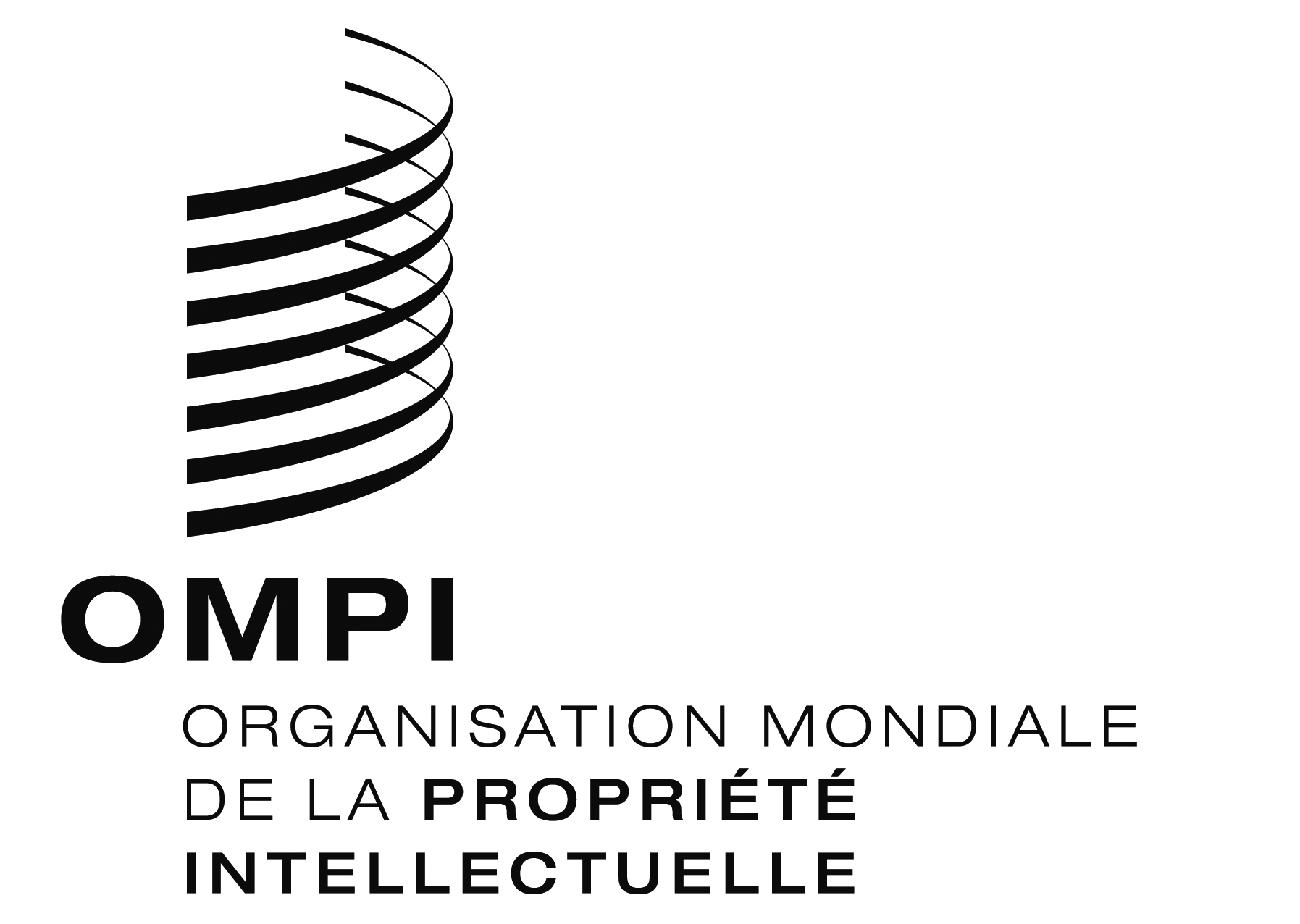 FMM/LD/WG/12/5MM/LD/WG/12/5MM/LD/WG/12/5ORIGINAL : anglaisORIGINAL : anglaisORIGINAL : anglaisDATE : 13 Août 2014DATE : 13 Août 2014DATE : 13 Août 20141.Albanie37.Kirghizistan2.Algérie38.Lettonie (2008)3.Allemagne39.Lituanie4.Antigua-et-Barbuda40.Madagascar5.Antilles néerlandaises (2008) / Curaçao et Saint-Martin (partie néerlandaise)1 (2014)41.Maroc (2008)6.Arménie42.Mexique7.Australie43.Monaco (2008)8.Autriche (2008)44.Mongolie9.Azerbaïdjan (2008)45.Monténégro10.Bahreïn (2008)46.Norvège11.Bélarus47.Nouvelle-Zélande12.Benelux48.Ouzbékistan13.Bosnie-Herzégovine (2008)49.Philippines14.Bulgarie50.Pologne15.Chine51.Portugal (2008)16.Chypre52.République de Corée17.Colombie53.République de Moldova18.Croatie54.République tchèque19.Cuba (2008)55.Roumanie20.Danemark56.Royaume-Uni21.Espagne57.Serbie (2008)22.Estonie58.Singapour (2008)23.États-Unis d’Amérique59.Slovaquie24.Ex-République yougoslave de Macédoine (2008)60.Slovénie25.Fédération de Russie61.Soudan26.Finlande62.Suède27.France (2008)63.Suisse28.Géorgie64.Tadjikistan29.Grèce65.Tunisie30.Hongrie66.Turkménistan31.Irlande67.Turquie32.Islande68.Ukraine33.Israël69.Union européenne34.Italie70.Viet Nam35.Japon71.Zambie36.Kenya (2008)2014201420082008Réponses possiblesParties contractantes PourcentageParties contractantesPourcentage1Oui2738%1940%2Non, parce que l’Arrangement/Protocole est directement applicable3854%2654%3Non, il n’existe pas de dispositions dans ce sens, bien que l’Arrangement/ Protocole ne soit pas directement applicable68%36%Nombre total de réponses7148Nombre d’Offices ayant répondu à cette question71482014201420082008Réponses possiblesParties contractantesPourcentageParties contractantesPourcentage1Oui2938%2143%2Non, parce que l’Arrangement/Protocole est directement applicable2837%2041%3Non, il n’existe pas de disposition dans ce sens, bien que l’Arrangement/ Protocole ne soit pas directement applicable34%12%4Non, mais il existe une procédure1321%714%Nombre total de réponses7349Nombre d’Offices ayant répondu à cette question71472014201420082008Réponses possiblesParties contractantesPourcentageParties contractantesPourcentage1Cette procédure consiste en une pratique de l’Office1063%778%2Cette procédure est prescrite par les directives administratives de l’Office319%222%3Autre319%Nombre total de réponses169Nombre d’Offices ayant répondu à cette question1592014201420082008Réponses possiblesParties contractantesPourcentageParties contractantesPourcentage1L’utilisation d’un formulaire particulier1420%923%2Le versement d’une taxe2434%1538%3Un extrait du registre international68%410%4Autre chose2839%1948%Nombre total de réponses7247Nombre d’Offices ayant répondu à cette question71402014201420082008Réponses possiblesParties contractantesPourcentageParties contractantesPourcentage1Oui1926%1122%2Non, car le règlement d’exécution est directement applicable3345%2447%3Non, il n’existe pas de dispositions dans ce sens, bien que le règlement d’exécution ne soit pas directement applicable45%12%4Non, mais il existe une procédure1723%1427%Nombre total de réponses7351Nombre d’Offices ayant répondu à cette question71482014201420082008Réponses possiblesParties contractantesPourcentageParties contractantesPourcentage1Cette procédure consiste en une pratique de l’Office1271%1173%2Cette procédure est prescrite par les directives administratives de l’Office635%427%3Autre212%Nombre total de réponses1715Nombre d’Offices ayant répondu à cette question17152014201420082008Réponses possiblesParties contractantesPourcentageParties contractantesPourcentage1Non1724%919%2Oui, mais il n’y pas eu plus de cinq demandes de ce type2332%1327%3Oui, il y a eu entre 5 et 20 demandes de ce type1521%1327%4Oui, il y a eu entre 21 et 100 demandes de ce type1623%1327%5Oui, il y a eu plus de 100 demandes de ce type00%00%Nombre total de réponses7148Nombre d’Offices ayant répondu à cette question71482014201420082008Réponses possiblesParties contractantesPourcentageParties contractantesPourcentage1Non6086%3981%2Oui1014%919%Nombre total de réponses7048Nombre d’Offices ayant répondu à cette question70482014201420082008Réponses possiblesParties contractantesPourcentageParties contractantesPourcentage1Aucun à ce jour330%225%2Pas plus de 5330%225%3Entre 5 et 20220%338%4Entre 21 et 100110%113%5Plus de 100110%00%Nombre total de réponses108Nombre d’Offices ayant répondu à cette question1082014201420082008Réponses possiblesParties contractantesPourcentageParties contractantesPourcentage1La protection résultant de l’enregistrement international s’étend au territoire de votre pays/région6694%48100%2Les marques nationales et internationales sont au nom du même titulaire6897%4798%3Tous les produits et services énumérés dans l’enregistrement national sont aussi énumérés dans l’enregistrement international à l’égard du territoire de votre pays/région6999%4798%4L’extension de l’enregistrement international au territoire de votre pays/région prend effet après la date de l’enregistrement national5984%4288%5Autre1420%1021%6On ne procède/procéderait à aucun examen00%00%Nombre total de réponses277194Nombre d’Offices ayant répondu à cette question70482014201420082008Réponses possiblesParties contractantesPourcentageParties contractantesPourcentage1Non, il n’y a pas remplacement et il n’y en aurait pas2739%1940%2Oui, le reste de la liste restant inchangé dans le registre national2841%2043%3Oui, mais l’Office annule et annulerait d’office le reste de la liste dans le registre national23%12%4Oui, mais le titulaire est et serait tenu de demander l’annulation du reste de la liste dans le registre national1217%715%Nombre total de réponses6947Nombre d’Offices ayant répondu à cette question69472014201420082008Réponses possiblesParties contractantesPourcentageParties contractantesPourcentage1À la date de l’enregistrement international ou de la désignation postérieure3043%2042%2À la date d’expiration de la période du délai de refus1014%1225%3Seulement après la date d’émission de cette déclaration d’octroi de la protection (si votre Office émet de telles déclarations)1928%919%4À un autre moment1014%715%Nombre total de réponses6948Nombre d’Offices ayant répondu à cette question69482014201420082008Réponses possiblesParties contractantesPourcentageParties contractantesPourcentage1Oui3169%1257%2Non1431%943%Nombre total de réponses4521Nombre d’Offices ayant répondu à cette question45212014201420082008Réponses possiblesParties contractantesPourcentageParties contractantesPourcentage1Après la date de notification du Bureau international de l’enregistrement international ou de la désignation postérieure en question4766%3467%2Seulement à partir de la date d’expiration de la période de refus710%714%3Seulement après la date d’émission de cette déclaration d’octroi de la protection (si votre Office émet de telles déclarations)1115%510%4À un autre moment68%510%Nombre total de réponses7151Nombre d’Offices ayant répondu à cette question71482014201420082008Réponses possiblesParties contractantesPourcentageParties contractantesPourcentage1Oui4171%3675%2Oui, mais seulement pour le reste de la période de protection de l’enregistrement national en cours (c’est-à-dire que l’enregistrement national ne peut pas être renouvelé)1017%510%3Non, l’Office annule d’office l’enregistrement national47%613%4Non, le titulaire doit renoncer à l’enregistrement national35%12%Nombre total de réponses5848Nombre d’Offices ayant répondu à cette question584820142014Réponses possiblesParties contractantesPourcentage1Oui4679%2Oui, mais seulement pour le reste de la période de protection de l’enregistrement national en cours (c’est-à-dire que l’enregistrement national ne peut pas être renouvelé)712%3Non, l’Office annule d’office l’enregistrement national12%4Non, le titulaire doit renoncer à l’enregistrement national47%Nombre total de réponses58Nombre d’Offices ayant répondu à cette question582014201420082008Réponses possiblesParties contractantesPourcentageParties contractantesPourcentage1Oui838%457%2Non1467%343%Nombre total de réponses227Nombre d’Offices ayant répondu à cette question2272014201420082008Réponses possiblesParties contractantesPourcentageParties contractantesPourcentage1Oui5582%3280%2Non1218%820%Nombre total de réponses6740Nombre d’Offices ayant répondu à cette question67402014201420082008Réponses possiblesParties contractantesPourcentageParties contractantesPourcentage1Oui, même si l’enregistrement international n’a pas été inscrit au registre national1116%510%2Oui, mais seulement si l’enregistrement international a été inscrit au registre national2130%1021%3Non1725%1531%4Ne sais pas2029%1838%Nombre total de réponses6948Nombre d’Offices ayant répondu à cette question69482014201420082008Réponses possiblesParties contractantesPourcentageParties contractantesPourcentage1Oui5276%3270%2Non23%37%3Ne sais pas1421%1124%Nombre total de réponses6846Nombre d’Offices ayant répondu à cette question6846Partie contractanteQUESTION I.1.I. 	LÉGISLATION EN VIGUEUR1.	Existe-t-il des dispositions dans votre législation nationale sur les marques visant à mettre en œuvre l’article 4bis.1) de l’Arrangement de Madrid et/ou du Protocole y relatif?  QUESTION I.1.I. 	LÉGISLATION EN VIGUEUR1.	Existe-t-il des dispositions dans votre législation nationale sur les marques visant à mettre en œuvre l’article 4bis.1) de l’Arrangement de Madrid et/ou du Protocole y relatif?  QUESTION I.1.I. 	LÉGISLATION EN VIGUEUR1.	Existe-t-il des dispositions dans votre législation nationale sur les marques visant à mettre en œuvre l’article 4bis.1) de l’Arrangement de Madrid et/ou du Protocole y relatif?  Partie contractanteOUINon, parce que l’Arrangement/ Protocole est directement applicableNon, il n’existe pas de dispositions dans ce sens, bien que l’Arrangement/ Protocole ne soit pas directement applicableAlbanie•Algérie•Allemagne•Antigua-et-Barbuda•Antilles néerlandaises (2008) / Curaçao et Saint-Martin (partie néerlandaise)* (2014)•Arménie•Australie•Autriche (2008)•Azerbaïdjan (2008)•Bahreïn (2008)•Bélarus•Benelux•Bosnie-Herzégovine (2008)•Bulgarie•Chine•Chypre•Colombie•Croatie•Cuba (2008)•Danemark•Espagne•Estonie•États-Unis d’Amérique•Ex-République yougoslave de Macédoine (2008)•Fédération de Russie•Finlande•France (2008)•Géorgie•Grèce•Hongrie•Irlande•Islande•Israël•Italie•Japon•Kenya (2008)•Kirghizistan•Lettonie (2008)•Lituanie•Madagascar•Maroc (2008)•Mexique•Monaco (2008)•Mongolie•Monténégro•Norvège•Nouvelle-Zélande•Ouzbékistan•Philippines•Pologne•Portugal (2008)•République de Corée•République de Moldova•République tchèque•Roumanie•Royaume-Uni•Serbie (2008)•Singapour (2008)•Slovaquie•Slovénie•Soudan•Suède•Suisse•Tadjikistan•Tunisie•Turkménistan•Turquie•Ukraine•Union européenne•Viet Nam•Zambie•Partie contractanteQUESTION I.2.I. 	LÉGISLATION EN VIGUEUR2.	Existe-t-il des dispositions dans votre législation nationale sur les marques visant à mettre en œuvre l’article 4bis.2) de l’Arrangement de Madrid et/ou du Protocole y relatif?QUESTION I.2.I. 	LÉGISLATION EN VIGUEUR2.	Existe-t-il des dispositions dans votre législation nationale sur les marques visant à mettre en œuvre l’article 4bis.2) de l’Arrangement de Madrid et/ou du Protocole y relatif?QUESTION I.2.I. 	LÉGISLATION EN VIGUEUR2.	Existe-t-il des dispositions dans votre législation nationale sur les marques visant à mettre en œuvre l’article 4bis.2) de l’Arrangement de Madrid et/ou du Protocole y relatif?QUESTION I.2.I. 	LÉGISLATION EN VIGUEUR2.	Existe-t-il des dispositions dans votre législation nationale sur les marques visant à mettre en œuvre l’article 4bis.2) de l’Arrangement de Madrid et/ou du Protocole y relatif?QUESTION I.2.I. 	LÉGISLATION EN VIGUEUR2.	Existe-t-il des dispositions dans votre législation nationale sur les marques visant à mettre en œuvre l’article 4bis.2) de l’Arrangement de Madrid et/ou du Protocole y relatif?QUESTION I.2.I. 	LÉGISLATION EN VIGUEUR2.	Existe-t-il des dispositions dans votre législation nationale sur les marques visant à mettre en œuvre l’article 4bis.2) de l’Arrangement de Madrid et/ou du Protocole y relatif?QUESTION I.2.I. 	LÉGISLATION EN VIGUEUR2.	Existe-t-il des dispositions dans votre législation nationale sur les marques visant à mettre en œuvre l’article 4bis.2) de l’Arrangement de Madrid et/ou du Protocole y relatif?Partie contractanteOUINON, parce que l’Arrangement / Protocole est directement applicableNON, il n’existe pas de disposition dans ce sens, bien que l’Arrangement / Protocole ne soit pas directement applicable NON, mais il existe une procédureCette procédure consiste en une pratique de l’OfficeCette procédure est prescrite par les directives administra-tives de l’Office AutreAlbanie•Algérie•Allemagne•Antigua-et-Barbuda•Antilles néerlandaises (2008) / Curaçao* et Saint-Martin (partie néerlandaise)* (2014)••Arménie•Australie•Autriche (2008)•Azerbaïdjan (2008)••Bahreïn (2008)•Bélarus•Benelux•Bosnie-Herzégovine (2008)•Bulgarie•Chine••Chypre•Colombie•Croatie••Cuba (2008)••Danemark•Espagne•Estonie•États-Unis d’Amérique•Ex-République yougoslave de Macédoine (2008)•Fédération de Russie••Finlande•France (2008)•Géorgie•Grèce••La taxe pour cette procé-dure est fixée dans la L.4072/2012 art.179 1) ιδ.Hongrie•Irlande•Islande•Israël•Italie•Japon•Kenya (2008)•Kirghizistan••Lettonie (2008)•Lituanie•Madagascar••Maroc (2008)•Mexique•Monaco (2008)•Mongolie•Monténégro•Norvège•Nouvelle-Zélande•Ouzbékistan•Philippines•Pologne•La demande pour prendre note du rempla-cement est traitée comme n’importe quelle autre demande de nouvelle inscrip-tion au registre national.Portugal (2008)••République de Corée•République de Moldova•République tchèque•Roumanie•Royaume-Uni•Serbie (2008)•Singapour (2008)•Slovaquie•Slovénie•••Soudan•Suède•Suisse•••Tadjikistan•Tunisie•Turkménistan•Turquie••Ukraine•Union européenne•Viet Nam•Zambie•La section 6(1) de notre loi sur les marques dispose que toutes les marques doivent être inscrites dans le registre.Partie contractanteQUESTION I.3.I. 	LÉGISLATION EN VIGUEUR3.	Si votre Office a mis en place une procédure pour “prendre note” d’un enregistrement international conformément à l’article 4bis.2) de l’Arrangement de Madrid et/ou du Protocole y relatif, exigez-vous :QUESTION I.3.I. 	LÉGISLATION EN VIGUEUR3.	Si votre Office a mis en place une procédure pour “prendre note” d’un enregistrement international conformément à l’article 4bis.2) de l’Arrangement de Madrid et/ou du Protocole y relatif, exigez-vous :QUESTION I.3.I. 	LÉGISLATION EN VIGUEUR3.	Si votre Office a mis en place une procédure pour “prendre note” d’un enregistrement international conformément à l’article 4bis.2) de l’Arrangement de Madrid et/ou du Protocole y relatif, exigez-vous :QUESTION I.3.I. 	LÉGISLATION EN VIGUEUR3.	Si votre Office a mis en place une procédure pour “prendre note” d’un enregistrement international conformément à l’article 4bis.2) de l’Arrangement de Madrid et/ou du Protocole y relatif, exigez-vous :Partie contractantel’utilisation d’un formulaire particulierle versement d’une taxe un extrait du registre internationalautre choseAlbanieAlgérieAllemagneL’Office allemand des brevets et des marques n’exige qu’une demande de remplacement par le titulaire.Antigua-et-Barbuda••Antilles néerlandaises (2008) / Curaçao* et Saint-Martin (partie néerlandaise)* (2014)Aucune formalité requise pour l’instant.Arménie•AustralieDemande écrite.Autriche (2008)Azerbaïdjan (2008)Bahreïn•Bélarus••BeneluxPas d’exigences particulières.Bosnie-Herzégovine (2008)Bulgarie•Chine•ChypreJusqu’à présent, notre office transmettait le document de remplacement au Bureau international à Genève.Colombie••CroatieCuba (2008)Demande écrite sous forme de lettre, indiquant le numéro d’enregistrement international et le(s) numéro(s) d’enregistrement(s) national (nationaux) en vue du remplacement (il peut exister plus d’un numéro d’enregistrement national, selon les classes, du fait de l’ancien système d’enregistrement monoclasse).DanemarkL’Office danois des brevets et des marques ne prévoit aucune condition de forme.EspagneNote inscrite sur le registre national.EstonieÉtats-Unis d’Amérique•1. Les enregistrements de l’extension de protection de l’enregistrement international et de l’enregistrement national doivent être au nom de la même personne et désigner la même marque;  
2. tous les produits/services figurant dans l’enregistrement national doivent aussi figurer dans l’enregistrement de l’extension de protection;  
3. il faut indiquer le numéro de série ou le numéro d’enregistrement U.S.  de l’extension de protection;  
4. il faut indiquer le numéro d’enregistrement U.S.  de l’enregistrement national remplacé.Ex-République yougoslave de Macédoine (2008)Fédération de Russie•Finlande•France (2008)GéorgieSAKPATENTI n’exige qu’une demande écrite de remplacement par le titulaire ou un représentant légal du titulaire de la marque. Grèce•Un extrait du registre national dans lequel la marque nationale est enregistrée, et un extrait du registre national dans lequel l’enregistrement international est inscrit.  HongrieAucune des exigences proposées n’est requise.Irlande•IslandeUne demande écrite de remplacement.Israël•ItalieL’office italien exige seulement que la demande présentée par le titulaire ou son mandataire soit assortie d’un timbre fiscal.  Aucune autre taxe n’est exigible.Japon•Kenya (2008)Kirghizistan•Lettonie (2008)••Lituanie•Madagascar••Maroc (2008)Mexique•Le document écrit exigé n’a pas besoin de revêtir une forme particulière.Monaco (2008)Mongolie•MonténégroPaiement d’une taxe pour la saisie d’une modification dans le registre.NorvègeNouvelle-ZélandeDemande écrite soumise par voie électronique.Ouzbékistan•Philippines••Pologne•Portugal (2008)••République de Corée••Extrait de l’enregistrement national.République de Moldova•1. L’enregistrement international qui étend ses effets à la République de Moldova et l’enregistrement national doivent être au nom de la même personne.2. L’enregistrement international qui étend ses effets à la République de Moldova et l’enregistrement national doivent identifier la même marque.3. Tous les produits et services énumérés dans l’enregistrement national sont couverts par l’enregistrement international qui étend ses effets à la République de Moldova.4. La marque nationale doit être enregistrée avant la désignation de la République de Moldova par enregistrement international.  République tchèquePas de formulaire particulier, exigence conforme à l’article 4bis.1) et 2), numéros des marques.RoumanieRoyaume-UniSerbie (2008)•Singapour (2008)••SlovaquieSlovénieNous demandons une requête écrite.Soudan•Suède•SuisseUn courrier de la part du titulaire/mandataire demandant l’inscription du remplacement avec mention des enregistrements (national et international) concernés.TadjikistanNous n’avons pas mis en place de procédure de remplacement pour un enregistrement international parce que l’Arrangement/le Protocole s’applique directement.  TunisieTurkménistan••Turquie•Lettre de demande et pouvoir.UkraineDemande du détenteur du certificat sous une forme libre.Union européenneNous consultons des bases de données.  Viet Nam••Information du titulaire, numéro d’enregistrement international, liste des produits et services, numéro d’enregistrement national.  ZambieFormulaire de notification de Madrid.  Partie contractanteQUESTION I.4.I. 	LÉGISLATION EN VIGUEUR4.	Existe-t-il des dispositions dans votre législation nationale sur les marques visant à mettre en œuvre la règle 21 du règlement d’exécution commun?QUESTION I.4.I. 	LÉGISLATION EN VIGUEUR4.	Existe-t-il des dispositions dans votre législation nationale sur les marques visant à mettre en œuvre la règle 21 du règlement d’exécution commun?QUESTION I.4.I. 	LÉGISLATION EN VIGUEUR4.	Existe-t-il des dispositions dans votre législation nationale sur les marques visant à mettre en œuvre la règle 21 du règlement d’exécution commun?QUESTION I.4.I. 	LÉGISLATION EN VIGUEUR4.	Existe-t-il des dispositions dans votre législation nationale sur les marques visant à mettre en œuvre la règle 21 du règlement d’exécution commun?QUESTION I.4.I. 	LÉGISLATION EN VIGUEUR4.	Existe-t-il des dispositions dans votre législation nationale sur les marques visant à mettre en œuvre la règle 21 du règlement d’exécution commun?QUESTION I.4.I. 	LÉGISLATION EN VIGUEUR4.	Existe-t-il des dispositions dans votre législation nationale sur les marques visant à mettre en œuvre la règle 21 du règlement d’exécution commun?QUESTION I.4.I. 	LÉGISLATION EN VIGUEUR4.	Existe-t-il des dispositions dans votre législation nationale sur les marques visant à mettre en œuvre la règle 21 du règlement d’exécution commun?Partie contractanteOUINON, car le règlement d’exécution est directement applicableNON, il n’existe pas de dispositions dans ce sens, bien que le règlement d’exécution ne soit pas directement applicableNon, mais il existe une procédureCette procédure consiste en une pratique de l’OfficeCette procédure est prescrite par les directives administratives de l’OfficeAutre Albanie•Algérie•Allemagne•Antigua-et-Barbuda•Antilles néerlandaises (2008) / Curaçao* et Saint-Martin (partie néerlandaise)* (2014)••Arménie•Australie•Autriche (2008)•Azerbaïdjan (2008)••Bahreïn (2008)•Bélarus•Benelux•Bosnie-Herzégovine (2008)•Bulgarie•Chine••Chypre•Colombie•Croatie••Cuba (2008)••Danemark••Nous suivons la règle 21 du règlement d’exécution commun. Espagne•Estonie••États-Unis d’Amérique•Ex-République yougoslave de Macédoine (2008)•Fédération de Russie••Finlande••France (2008)•Géorgie•Grèce•Hongrie•Irlande•Islande••Israël•Italie•Japon•Kenya (2008)•Kirghizistan•Lettonie (2008)•Lituanie•Madagascar••Maroc (2008)•Mexique•Monaco (2008)•Mongolie•Monténégro•Norvège••Nouvelle-Zélande•Ouzbékistan•Philippines•Pologne•Portugal (2008)••République de Corée•République de Moldova•République tchèque•Roumanie•Royaume-Uni•Serbie (2008)•Singapour (2008)•Slovaquie•Slovénie•••Soudan•Suède••Suisse•••Tadjikistan•Tunisie•Turkménistan•Turquie••Ukraine•Union européenne••Viet Nam•Zambie•La section 39 (1) de notre loi sur les marques permet au propriétaire enregistré d’une marque de demander l’annulation ou le retrait de la marque du registre.  Partie contractanteQUESTION II.1.II.	EXPÉRIENCE ACQUISE PAR L’OFFICE1.	Est-ce que votre Office a en fait eu l’occasion de prendre note sur demande d’un enregistrement international conformément à l’article 4bis.2) de l’Arrangement de Madrid et/ou du Protocole y relatif?QUESTION II.1.II.	EXPÉRIENCE ACQUISE PAR L’OFFICE1.	Est-ce que votre Office a en fait eu l’occasion de prendre note sur demande d’un enregistrement international conformément à l’article 4bis.2) de l’Arrangement de Madrid et/ou du Protocole y relatif?QUESTION II.1.II.	EXPÉRIENCE ACQUISE PAR L’OFFICE1.	Est-ce que votre Office a en fait eu l’occasion de prendre note sur demande d’un enregistrement international conformément à l’article 4bis.2) de l’Arrangement de Madrid et/ou du Protocole y relatif?QUESTION II.1.II.	EXPÉRIENCE ACQUISE PAR L’OFFICE1.	Est-ce que votre Office a en fait eu l’occasion de prendre note sur demande d’un enregistrement international conformément à l’article 4bis.2) de l’Arrangement de Madrid et/ou du Protocole y relatif?QUESTION II.1.II.	EXPÉRIENCE ACQUISE PAR L’OFFICE1.	Est-ce que votre Office a en fait eu l’occasion de prendre note sur demande d’un enregistrement international conformément à l’article 4bis.2) de l’Arrangement de Madrid et/ou du Protocole y relatif?Partie contractanteNONOUI, mais il n’y pas eu plus de 5 demandes de ce typeOUI, il y a eu entre 5 et 20 demandes de ce typeOUI, il y a eu entre 21 et 100 demandes de ce typeOUI, il y a eu plus de 100 demandes de ce typeAlbanie•Algérie•Allemagne•Antigua-et-Barbuda•Antilles néerlandaises (2008) / Curaçao* et Saint-Martin (partie néerlandaise)* (2014)•Arménie•Australie•Autriche (2008)•Azerbaïdjan (2008)•Bahreïn (2008)•Bélarus•Benelux•Bosnie-Herzégovine (2008)•Bulgarie•Chine•Chypre•Colombie•Croatie•Cuba (2008)•Danemark•Espagne•Estonie•États-Unis d’Amérique•Ex-République yougoslave de Macédoine (2008)•Fédération de Russie•Finlande•France (2008)•Géorgie•Grèce•Hongrie•Irlande•Islande•Israël•Italie•Japon•Kenya (2008)•Kirghizistan•Lettonie (2008)•Lituanie•Madagascar•Maroc (2008)•Mexique•Monaco (2008)•Mongolie•Monténégro•Norvège•Nouvelle-Zélande•Ouzbékistan•Philippines•Pologne•Portugal (2008)•République de Corée•République de Moldova•République tchèque•Roumanie•Royaume-Uni•Serbie (2008)•Singapour (2008)•Slovaquie•Slovénie•Soudan•Suède•Suisse•Tadjikistan•Tunisie•Turkménistan•Turquie•Ukraine•Union européenne•Viet Nam•Zambie•Partie contractanteQUESTION II.2.II.	EXPÉRIENCE ACQUISE PAR L’OFFICE2.	Est-ce que votre Office suit une procédure lui permettant de prendre note d’office d’un enregistrement international, c’est-à-dire indépendamment du fait qu’une demande de prendre note a été ou non présentée?QUESTION II.2.II.	EXPÉRIENCE ACQUISE PAR L’OFFICE2.	Est-ce que votre Office suit une procédure lui permettant de prendre note d’office d’un enregistrement international, c’est-à-dire indépendamment du fait qu’une demande de prendre note a été ou non présentée?QUESTION II.2.II.	EXPÉRIENCE ACQUISE PAR L’OFFICE2.	Est-ce que votre Office suit une procédure lui permettant de prendre note d’office d’un enregistrement international, c’est-à-dire indépendamment du fait qu’une demande de prendre note a été ou non présentée?QUESTION II.2.II.	EXPÉRIENCE ACQUISE PAR L’OFFICE2.	Est-ce que votre Office suit une procédure lui permettant de prendre note d’office d’un enregistrement international, c’est-à-dire indépendamment du fait qu’une demande de prendre note a été ou non présentée?QUESTION II.2.II.	EXPÉRIENCE ACQUISE PAR L’OFFICE2.	Est-ce que votre Office suit une procédure lui permettant de prendre note d’office d’un enregistrement international, c’est-à-dire indépendamment du fait qu’une demande de prendre note a été ou non présentée?QUESTION II.2.II.	EXPÉRIENCE ACQUISE PAR L’OFFICE2.	Est-ce que votre Office suit une procédure lui permettant de prendre note d’office d’un enregistrement international, c’est-à-dire indépendamment du fait qu’une demande de prendre note a été ou non présentée?QUESTION II.2.II.	EXPÉRIENCE ACQUISE PAR L’OFFICE2.	Est-ce que votre Office suit une procédure lui permettant de prendre note d’office d’un enregistrement international, c’est-à-dire indépendamment du fait qu’une demande de prendre note a été ou non présentée?Partie contractanteNONOUIAucun à ce jourPas plus de 5Entre 5 et 20Entre 21 et 100Plus de 100Albanie•Algérie•Allemagne•Antigua-et-Barbuda••Antilles néerlandaises (2008) / Curaçao* et Saint-Martin (partie néerlandaise)* (2014)•Arménie•Australie•Autriche (2008)•Azerbaïdjan (2008)••Bahreïn (2008)••Bélarus•Benelux•Bosnie-Herzégovine (2008)•Bulgarie•Chine•Chypre••Colombie•Croatie•Cuba (2008)•Danemark•Espagne•Estonie•États-Unis d’Amérique•Ex-République yougoslave de Macédoine (2008)•Fédération de Russie•Finlande•France (2008)•Géorgie••Grèce•Hongrie•Irlande•Islande•Israël•Italie•Japon• Le JPO a toutefois traité plusieurs chevauchements (tels que définis auparavant).  Il a été pris note 306 fois d’enregistrements internationaux dans le registre national, d’après les enregistrements nationaux, y compris le nombre de remplacements précité.  Nous n’avons pas le nombre des seuls remplacements.Kenya (2008)•Kirghizistan•Lettonie (2008)•Lituanie•Madagascar•Maroc (2008)•Mexique•Monaco (2008)•Mongolie•Monténégro•Norvège•Nouvelle-Zélande•Ouzbékistan•Philippines•Pologne•Portugal (2008)••République de Corée••République de Moldova•République tchèque•Roumanie•Royaume-Uni•Serbie (2008)••Singapour (2008)•Slovaquie•Slovénie•Soudan••Suède•Suisse•Tadjikistan•Tunisie•Turkménistan•Turquie•Ukraine•Union européenne•Viet Nam•Zambie••Partie contractanteQUESTION III.1.III.	PRATIQUE OU PRATIQUE ÉVENTUELLE DE VOTRE OFFICE1.	Lorsque votre Office se voit ou s’il se voyait remettre une demande de prendre note d’un enregistrement international, quels critères applique-t-il ou appliquerait-il pour effectuer un examen lui permettant de déterminer s’il y a lieu de procéder à un remplacement?QUESTION III.1.III.	PRATIQUE OU PRATIQUE ÉVENTUELLE DE VOTRE OFFICE1.	Lorsque votre Office se voit ou s’il se voyait remettre une demande de prendre note d’un enregistrement international, quels critères applique-t-il ou appliquerait-il pour effectuer un examen lui permettant de déterminer s’il y a lieu de procéder à un remplacement?QUESTION III.1.III.	PRATIQUE OU PRATIQUE ÉVENTUELLE DE VOTRE OFFICE1.	Lorsque votre Office se voit ou s’il se voyait remettre une demande de prendre note d’un enregistrement international, quels critères applique-t-il ou appliquerait-il pour effectuer un examen lui permettant de déterminer s’il y a lieu de procéder à un remplacement?QUESTION III.1.III.	PRATIQUE OU PRATIQUE ÉVENTUELLE DE VOTRE OFFICE1.	Lorsque votre Office se voit ou s’il se voyait remettre une demande de prendre note d’un enregistrement international, quels critères applique-t-il ou appliquerait-il pour effectuer un examen lui permettant de déterminer s’il y a lieu de procéder à un remplacement?QUESTION III.1.III.	PRATIQUE OU PRATIQUE ÉVENTUELLE DE VOTRE OFFICE1.	Lorsque votre Office se voit ou s’il se voyait remettre une demande de prendre note d’un enregistrement international, quels critères applique-t-il ou appliquerait-il pour effectuer un examen lui permettant de déterminer s’il y a lieu de procéder à un remplacement?QUESTION III.1.III.	PRATIQUE OU PRATIQUE ÉVENTUELLE DE VOTRE OFFICE1.	Lorsque votre Office se voit ou s’il se voyait remettre une demande de prendre note d’un enregistrement international, quels critères applique-t-il ou appliquerait-il pour effectuer un examen lui permettant de déterminer s’il y a lieu de procéder à un remplacement?Partie contractanteLa protection résultant de l’enregistrement international s’étend au territoire de votre pays/régionLes marques nationales et internationales sont au nom du même titulaireTous les produits et services énumérés dans l’enregistrement national sont aussi énumérés dans l’enregistrement international à l’égard du territoire de votre pays/régionL’extension de l’enregistrement international au territoire de votre pays/région prend effet après la date de l’enregistrement nationalAutres critèresOn ne procède/procéde-rait à aucun examenAlbanie••••Algérie•••Allemagne••••Antigua-et-Barbuda••Antilles néerlandaises (2008) / Curaçao* et Saint-Martin (partie néerlandaise)* (2014)••••Arménie••••Australie••••Les marques sont identiques.Autriche (2008)••••Azerbaïdjan (2008)Bahreïn (2008)••••Bélarus••••Benelux••••Bosnie-Herzégovine (2008)••••Bulgarie•••Chine••••Les marques doivent être identiques.Chypre••••Colombie••••Croatie••••Cuba (2008)••••Danemark••••Les marques danoise et internationale doivent être identiques.Espagne•••Estonie••••États-Unis d’Amérique••••Les mêmes marques figurent dans les enregistrements nationaux et internationaux;  la demande doit contenir les numéros d’enregistrement pour l’enregistrement national et l’extension;  la taxe appropriée est incluse.Ex-République yougoslave de Macédoine (2008)••••Fédération de Russie•••Finlande••••France (2008)•••Géorgie••••Grèce••••Hongrie••••Irlande••••Islande••••Israël••••Italie••••Japon••••Les marques nationales et internationales sont les mêmes.Kenya (2008)••••Les marques sont identiques.Kirghizistan••••Lettonie (2008)••••Lituanie••••Taxe à acquitter pour le remplacement d’un enregistrement national par un enregistrement international.Madagascar••••Maroc (2008)••••Mexique••••Monaco (2008)••••Mongolie••Monténégro••••Norvège••••Nouvelle-Zélande••••Les marques sont identiques.Ouzbékistan•••Philippines••••Pologne••••Portugal (2008)••••République de Corée••••Les marques nationale et internationale sont les mêmes.République de Moldova••••1. L’enregistrement international qui étend ses effets à la République de Moldova et l’enregistrement national doivent identifier la même marque.  2. La taxe de remplacement doit être acquittée.République tchèque••••Identité des marques.Roumanie•••Royaume-Uni••••Serbie (2008)••••Identité des signes.Singapour (2008)••••Slovaquie••••Slovénie••••Soudan••Suède••••Suisse••••Tadjikistan•Tunisie••••Turkménistan••••Turquie••••Paiement de la taxe de remplacement.Ukraine••••La marque qui fait l’objet d’un enregistrement national en Ukraine fait également l’objet d’un enregistrement international.Union européenne••••Viet Nam••••Les mêmes marques figurent dans les enregistrements national et international;  la demande doit préciser les numéros d’enregistrement pour les enregistrements national et étendu;  les taxes correspondantes sont incluses.Zambie••••Partie contractanteQUESTION III.2.III.	PRATIQUE OU PRATIQUE ÉVENTUELLE DE VOTRE OFFICE2.	Lorsque les produits et les services énumérés dans l’enregistrement national ne sont pas tous énumérés dans l’enregistrement international, c’est-à-dire si la liste des produits et services énumérés dans cet enregistrement est plus restreinte que celle contenue dans l’enregistrement national, est-ce que, néanmoins, votre Office considère ou, si cela se produisait, considérerait-il qu’il y a remplacement partiel à l’égard de la partie de la liste qui est commune à la fois à l’enregistrement national et international?QUESTION III.2.III.	PRATIQUE OU PRATIQUE ÉVENTUELLE DE VOTRE OFFICE2.	Lorsque les produits et les services énumérés dans l’enregistrement national ne sont pas tous énumérés dans l’enregistrement international, c’est-à-dire si la liste des produits et services énumérés dans cet enregistrement est plus restreinte que celle contenue dans l’enregistrement national, est-ce que, néanmoins, votre Office considère ou, si cela se produisait, considérerait-il qu’il y a remplacement partiel à l’égard de la partie de la liste qui est commune à la fois à l’enregistrement national et international?QUESTION III.2.III.	PRATIQUE OU PRATIQUE ÉVENTUELLE DE VOTRE OFFICE2.	Lorsque les produits et les services énumérés dans l’enregistrement national ne sont pas tous énumérés dans l’enregistrement international, c’est-à-dire si la liste des produits et services énumérés dans cet enregistrement est plus restreinte que celle contenue dans l’enregistrement national, est-ce que, néanmoins, votre Office considère ou, si cela se produisait, considérerait-il qu’il y a remplacement partiel à l’égard de la partie de la liste qui est commune à la fois à l’enregistrement national et international?QUESTION III.2.III.	PRATIQUE OU PRATIQUE ÉVENTUELLE DE VOTRE OFFICE2.	Lorsque les produits et les services énumérés dans l’enregistrement national ne sont pas tous énumérés dans l’enregistrement international, c’est-à-dire si la liste des produits et services énumérés dans cet enregistrement est plus restreinte que celle contenue dans l’enregistrement national, est-ce que, néanmoins, votre Office considère ou, si cela se produisait, considérerait-il qu’il y a remplacement partiel à l’égard de la partie de la liste qui est commune à la fois à l’enregistrement national et international?Partie contractanteNON, il n’y a pas remplacement et il n’y en aurait pasOUI, le reste de la liste restant inchangé dans le registre nationalOUI, mais l’Office annule et annulerait d’office le reste de la liste dans le registre nationalOUI, mais le titulaire est et serait tenu de demander l’annulation du reste de la liste dans le registre nationalAlbanie•Algérie•Allemagne•Antigua-et-Barbuda•Antilles néerlandaises (2008) / Curaçao* et Saint-Martin (partie néerlandaise)* (2014)•Arménie•Australie•Autriche (2008)•Azerbaïdjan (2008)Bahreïn (2008)•Bélarus•Benelux•Bosnie-Herzégovine (2008)•Bulgarie•Chine•Chypre•Colombie•Croatie•Cuba (2008)•Danemark•Espagne•Estonie•États-Unis d’Amérique•Ex-République yougoslave de Macédoine (2008)•Fédération de Russie•Finlande•France (2008)•Géorgie•Grèce•Hongrie•Irlande•Islande•Israël•Italie•JaponKenya (2008)•Kirghizistan•Lettonie (2008)•Lituanie•Madagascar•Maroc (2008)•Mexique•Monaco (2008)•Mongolie•Monténégro•Norvège•Nouvelle-Zélande•Ouzbékistan•Philippines•Pologne•Portugal (2008)•République de Corée•République de Moldova•République tchèque•Roumanie•Royaume-Uni•Serbie (2008)•Singapour (2008)•Slovaquie•Slovénie•Soudan•Suède•Suisse•Tadjikistan•Tunisie•Turkménistan•Turquie•Ukraine•Union européenne•Viet Nam•Zambie•Partie contractanteQUESTION III.3.III.	PRATIQUE OU PRATIQUE ÉVENTUELLE DE VOTRE OFFICE3.	À quel moment votre Office considère-t-il ou considérerait-il qu’il y a remplacement?QUESTION III.3.III.	PRATIQUE OU PRATIQUE ÉVENTUELLE DE VOTRE OFFICE3.	À quel moment votre Office considère-t-il ou considérerait-il qu’il y a remplacement?QUESTION III.3.III.	PRATIQUE OU PRATIQUE ÉVENTUELLE DE VOTRE OFFICE3.	À quel moment votre Office considère-t-il ou considérerait-il qu’il y a remplacement?QUESTION III.3.III.	PRATIQUE OU PRATIQUE ÉVENTUELLE DE VOTRE OFFICE3.	À quel moment votre Office considère-t-il ou considérerait-il qu’il y a remplacement?Partie contractanteÀ la date de l’enregistrement international ou de la désignation postérieureÀ la date d’expiration de la période du délai de refusSeulement après la date d’émission de cette déclaration d’octroi de la protection (si votre Office émet de telles déclarations)À un autre momentAlbanie•Algérie•Allemagne•Antigua-et-Barbuda•Antilles néerlandaises (2008) / Curaçao* et Saint-Martin (partie néerlandaise)* (2014)•Arménie•AustralieLorsque la marque est protégée.Autriche (2008)•Azerbaïdjan (2008)Bahreïn (2008)•Bélarus•BeneluxL’OBPI n’a pas d’avis sur la question.Bosnie-Herzégovine (2008)•Bulgarie•Chine•Chypre•Colombie•Croatie•Cuba (2008)•Danemark•EspagneEstonieÀ la date d’expiration d’un délai d’opposition, en l’absence d’opposition.États-Unis d’Amérique•Ex-République yougoslave de Macédoine (2008)•Fédération de RussieÀ partir de la date d’inscription dans le registre national des marques.Finlande•France (2008)•Géorgie•GrèceAu moment du dépôt de la demande de remplacement.  HongrieÀ la date d’émission d’une décision concernant l’inscription du remplacement dans le registre national.Irlande•Islande•Israël•Italie•Japon•Kenya (2008)•Kirghizistan•Lettonie (2008)•LituanieDans un délai d’un mois à compter de la demande de remplacement d’un enregistrement national par un enregistrement international.Madagascar•Maroc (2008)•Mexique•Monaco (2008)•Mongolie•Monténégro•Norvège•Nouvelle-Zélande•Ouzbékistan•Philippines•Pologne•Portugal (2008)•République de Corée•République de MoldovaÀ compter de la date d’inscription dans le registre national.République tchèque•Roumanie•Royaume-Uni•Serbie (2008)•Singapour (2008)À la date à laquelle l’enregistrement international est inscrit dans notre registre national actualisé.Slovaquie•Slovénie•Soudan•Suède•Suisse•TadjikistanNous n’avons pas d’expérience du remplacement d’un enregistrement national par un enregistrement international et les deux enregistrements peuvent coexister sans remplacement.Tunisie•Turkménistan•Turquie•Ukraine•Union européenne•Viet Nam•Zambie•Partie contractanteQUESTION III.4.III.	PRATIQUE OU PRATIQUE ÉVENTUELLE DE VOTRE OFFICE4.	Lorsque votre Office considère ou s’il considérait qu’il y a remplacement soit à la date d’expiration de la période de refus soit à celle d’émission d’une déclaration d’octroi de la protection, est-ce qu’il considère que le remplacement prend effet rétroactivement à la date de l’enregistrement international ou de la désignation postérieure?QUESTION III.4.III.	PRATIQUE OU PRATIQUE ÉVENTUELLE DE VOTRE OFFICE4.	Lorsque votre Office considère ou s’il considérait qu’il y a remplacement soit à la date d’expiration de la période de refus soit à celle d’émission d’une déclaration d’octroi de la protection, est-ce qu’il considère que le remplacement prend effet rétroactivement à la date de l’enregistrement international ou de la désignation postérieure?Partie contractanteOUINONAlbanie•Algérie•AllemagneAntigua-et-Barbuda•Antilles néerlandaises (2008) / Curaçao* et Saint-Martin (partie néerlandaise)* (2014)•Arménie•AustralieAutriche (2008)Azerbaïdjan (2008)•Bahreïn (2008)Bélarus•Benelux•Bosnie-Herzégovine (2008)•Bulgarie•Chine•Chypre•Colombie•Croatie•Cuba (2008)•DanemarkEspagneEstonie•États-Unis d’Amérique•Ex-République yougoslave de Macédoine (2008)Fédération de Russie•FinlandeFrance (2008)Géorgie•Grèce•Hongrie•IrlandeL’Office n’a pas pris de décision à cet égard.L’Office n’a pas pris de décision à cet égard.IslandeIsraël•Italie•JaponKenya (2008)Kirghizistan•Lettonie (2008)•LituanieMadagascar•Maroc (2008)•Mexique•Monaco (2008)Mongolie•Monténégro•NorvègeNouvelle-ZélandeOuzbékistan•Philippines•Pologne•Portugal (2008)•République de Corée•République de MoldovaRépublique tchèque•RoumanieRoyaume-UniSerbie (2008)Singapour (2008)Slovaquie•Slovénie•Soudan•SuèdeSuisseTadjikistan•Tunisie•Turkménistan•Turquie•UkraineUnion européenneViet Nam•ZambiePartie contractanteQUESTION III.5.III.	PRATIQUE OU PRATIQUE ÉVENTUELLE DE VOTRE OFFICE5.	À quel moment votre Office accepte-t-il ou accepterait-il le dépôt d’une demande de prendre note conforme à l’article 4bis.2)?QUESTION III.5.III.	PRATIQUE OU PRATIQUE ÉVENTUELLE DE VOTRE OFFICE5.	À quel moment votre Office accepte-t-il ou accepterait-il le dépôt d’une demande de prendre note conforme à l’article 4bis.2)?QUESTION III.5.III.	PRATIQUE OU PRATIQUE ÉVENTUELLE DE VOTRE OFFICE5.	À quel moment votre Office accepte-t-il ou accepterait-il le dépôt d’une demande de prendre note conforme à l’article 4bis.2)?QUESTION III.5.III.	PRATIQUE OU PRATIQUE ÉVENTUELLE DE VOTRE OFFICE5.	À quel moment votre Office accepte-t-il ou accepterait-il le dépôt d’une demande de prendre note conforme à l’article 4bis.2)?Partie contractanteAprès la date de notification du Bureau international de l’enregistrement international ou de la désignation postérieure en questionSeulement à partir de la date d’expiration de la période de refusSeulement après la date d’émission de cette déclaration d’octroi de la protection (si votre Office émet de telles déclarations)À un autre momentAlbanie•Algérie•Allemagne•Antigua-et-Barbuda•Antilles néerlandaises (2008) / Curaçao* et Saint-Martin (partie néerlandaise)* (2014)•Arménie•Australie•Autriche (2008)•Azerbaïdjan (2008)Nous n’avons pas ce genre d’expérience.Bahreïn (2008)•Bélarus•BeneluxL’OBPI n’a pas d’avis sur la question.Bosnie-Herzégovine (2008)•Bulgarie•Chine•Chypre•Colombie•Croatie•Cuba (2008)•Danemark•L’Office danois des brevets et des marques accepte le dépôt mais ne peut pas prendre note de l’enregistrement international conformément à l’article 4bis avant que la déclaration d’octroi de la protection ait été émise ou que le délai de refus ait expiré (acceptation tacite). Espagne•Estonie•États-Unis d’Amérique•Ex-République yougoslave de Macédoine (2008)•Fédération de Russie•Finlande•France (2008)•Géorgie•Grèce•Hongrie•Irlande•Islande•Israël•Italie•Japon•Kenya (2008)Après dépôt du formulaire requis et paiement des taxes prescrites.NOTE : formulaire et taxes non requis à ce jour.Kirghizistan•Lettonie (2008)•Lituanie•Madagascar•Maroc (2008)•Mexique•Monaco (2008)•Mongolie•Monténégro•Norvège•Nouvelle-Zélande•Ouzbékistan•Philippines•Pologne•Portugal (2008)•République de Corée•République de Moldova•Seulement à partir de la date d’expiration de la période de refus, si la marque a été acceptée.République tchèque•Roumanie•Royaume-UniAu moment du dépôt d’un formulaire TM28 “Demande d’inscription d’un enregistrement concomitant”, pour lequel il n’existe aucune taxe. Serbie (2008)•Singapour (2008)•Slovaquie•Slovénie•Soudan•Suède•Suisse•TadjikistanNous n’avons pas d’expérience en matière de dépôt d’une demande de prendre note en vertu de l’article 4 bis.2).Tunisie•Turkménistan•Turquie•Ukraine•Union européenne•Viet Nam•Zambie•Partie contractanteQUESTION III.6. (2008) – QUESTION III.6.A) (2014)III.	pratique ou pratique éventuelle de votre OFFICE6.	(nouvelle formulation le 23 juin 2008)a) 	S’il lui est demandé de prendre note de l’enregistrement international conformément à l’article 4bis.2), votre office permet-il que l’enregistrement national et l’enregistrement international qui l’a remplacé coexistent?QUESTION III.6. (2008) – QUESTION III.6.A) (2014)III.	pratique ou pratique éventuelle de votre OFFICE6.	(nouvelle formulation le 23 juin 2008)a) 	S’il lui est demandé de prendre note de l’enregistrement international conformément à l’article 4bis.2), votre office permet-il que l’enregistrement national et l’enregistrement international qui l’a remplacé coexistent?QUESTION III.6. (2008) – QUESTION III.6.A) (2014)III.	pratique ou pratique éventuelle de votre OFFICE6.	(nouvelle formulation le 23 juin 2008)a) 	S’il lui est demandé de prendre note de l’enregistrement international conformément à l’article 4bis.2), votre office permet-il que l’enregistrement national et l’enregistrement international qui l’a remplacé coexistent?QUESTION III.6. (2008) – QUESTION III.6.A) (2014)III.	pratique ou pratique éventuelle de votre OFFICE6.	(nouvelle formulation le 23 juin 2008)a) 	S’il lui est demandé de prendre note de l’enregistrement international conformément à l’article 4bis.2), votre office permet-il que l’enregistrement national et l’enregistrement international qui l’a remplacé coexistent?Partie contractanteOUIOUI, mais seulement pour le reste de la période de protection en cours (c’est-à-dire que l’enregistrement national ne peut pas être renouvelé)NON, l’Office annule d’office l’enregistrement nationalNON, le titulaire doit renoncer à l’enregistrement nationalAlbanie•Algérie•Allemagne•Antigua-et-Barbuda•Antilles néerlandaises (2008) / Curaçao* et Saint-Martin (partie néerlandaise)* (2014)•Arménie•Australie•Autriche (2008)•Azerbaïdjan (2008)•Bahreïn (2008)•Bélarus•Benelux•Bosnie-Herzégovine (2008)•Bulgarie•Chine•Chypre•Colombie•Croatie•Cuba (2008)•Danemark•Espagne•Estonie•États-Unis d’Amérique•Ex-République yougoslave de Macédoine (2008)•Fédération de Russie•Finlande•France (2008)Géorgie•Grèce•Hongrie•Irlande•Islande•Israël•Italie•Japon•Kenya (2008)•Kirghizistan•Lettonie (2008)•Lituanie•Madagascar•Maroc (2008)•Mexique•Monaco (2008)•Mongolie•Monténégro•Norvège•Nouvelle-Zélande•Ouzbékistan•Philippines•Pologne•Portugal (2008)•République de Corée•République de Moldova•République tchèque•Roumanie••Royaume-Uni•Serbie (2008)•Singapour (2008)•Slovaquie•Slovénie•Soudan•Suède•Suisse•Tadjikistan•Tunisie•Turkménistan•Turquie•Ukraine•Union européenne•Viet Nam•Zambie•Partie contractanteQUESTION III.6.B) (2014)III.	PRATIQUE OU PRATIQUE ÉVENTUELLE DE VOTRE OFFICE6.	b)	S’il ne lui est pas demandé de prendre note de l’enregistrement international conformément à l’article 4bis.2) mais qu’il sait que les conditions prévues à l’article 4bis.1) sont remplies, votre office permet-il que l’enregistrement national et l’enregistrement international qui l’a remplacé coexistent?QUESTION III.6.B) (2014)III.	PRATIQUE OU PRATIQUE ÉVENTUELLE DE VOTRE OFFICE6.	b)	S’il ne lui est pas demandé de prendre note de l’enregistrement international conformément à l’article 4bis.2) mais qu’il sait que les conditions prévues à l’article 4bis.1) sont remplies, votre office permet-il que l’enregistrement national et l’enregistrement international qui l’a remplacé coexistent?QUESTION III.6.B) (2014)III.	PRATIQUE OU PRATIQUE ÉVENTUELLE DE VOTRE OFFICE6.	b)	S’il ne lui est pas demandé de prendre note de l’enregistrement international conformément à l’article 4bis.2) mais qu’il sait que les conditions prévues à l’article 4bis.1) sont remplies, votre office permet-il que l’enregistrement national et l’enregistrement international qui l’a remplacé coexistent?QUESTION III.6.B) (2014)III.	PRATIQUE OU PRATIQUE ÉVENTUELLE DE VOTRE OFFICE6.	b)	S’il ne lui est pas demandé de prendre note de l’enregistrement international conformément à l’article 4bis.2) mais qu’il sait que les conditions prévues à l’article 4bis.1) sont remplies, votre office permet-il que l’enregistrement national et l’enregistrement international qui l’a remplacé coexistent?Partie contractanteOUIOUI, mais seulement pour le reste de la période de protection en cours (c’est-à-dire que l’enregistrement national ne peut pas être renouvelé)NON, l’Office annule d’office l’enregistrement nationalNON, le titulaire doit renoncer à l’enregistrement nationalAlbanie•Algérie•Allemagne•Antigua-et-Barbuda•Antilles néerlandaises (2008) / Curaçao* et Saint-Martin (partie néerlandaise)* (2014)•Arménie•Australie•Autriche (2008)Azerbaïdjan (2008)Bahreïn (2008)Bélarus•Benelux•Bosnie-Herzégovine (2008)Bulgarie•Chine•Chypre•Colombie•Croatie•Cuba (2008)Danemark•Espagne•Estonie•États-Unis d’Amérique•Ex-République yougoslave de Macédoine (2008)Fédération de Russie•Finlande•France (2008)Géorgie•Grèce•Hongrie•Irlande•Islande•Israël•Italie•Japon•Kenya (2008)Kirghizistan•Lettonie (2008)Lituanie•Madagascar•Maroc (2008)Mexique•Monaco (2008)Mongolie•Monténégro•Norvège•Nouvelle-Zélande•Ouzbékistan•Philippines•Pologne•Portugal (2008)République de Corée•République de Moldova•République tchèque•Roumanie••Royaume-Uni•Serbie (2008)Singapour (2008)Slovaquie•Slovénie•Soudan•Suède•Suisse•Tadjikistan•Tunisie•Turkménistan•Turquie•Ukraine•Union européenne•Viet Nam•Zambie•Partie contractanteQUESTION III.7.III.	PRATIQUE OU PRATIQUE ÉVENTUELLE DE VOTRE OFFICE7.	Si votre Office ne permet pas ou ne permettait pas la coexistence d’un enregistrement national et de l’enregistrement international qui l’a remplacé, est-ce qu’il permet ou permettrait néanmoins la restauration de l’enregistrement national si l’enregistrement international cesse ou cessait de produire ses effets pendant la période correspondant au délai de dépendance de cinq ans (article 6 de l’Arrangement et/ou du Protocole y relatif)?QUESTION III.7.III.	PRATIQUE OU PRATIQUE ÉVENTUELLE DE VOTRE OFFICE7.	Si votre Office ne permet pas ou ne permettait pas la coexistence d’un enregistrement national et de l’enregistrement international qui l’a remplacé, est-ce qu’il permet ou permettrait néanmoins la restauration de l’enregistrement national si l’enregistrement international cesse ou cessait de produire ses effets pendant la période correspondant au délai de dépendance de cinq ans (article 6 de l’Arrangement et/ou du Protocole y relatif)?Partie contractanteOUINONAlbanieAlgérie•Allemagne•Antigua-et-Barbuda•Antilles néerlandaises (2008) / Curaçao* et Saint-Martin (partie néerlandaise)* (2014)•Arménie•AustralieAutriche (2008)Azerbaïdjan (2008)•Bahreïn (2008)Bélarus•BeneluxBosnie-Herzégovine (2008)BulgarieChineChypreColombie•CroatieCuba (2008)DanemarkEspagneEstonieÉtats-Unis d’AmériqueEx-République yougoslave de Macédoine (2008)Fédération de Russie•FinlandeFrance (2008)•Géorgie•GrèceHongrie•IrlandeIslandeIsraëlItalieJaponKenya (2008)Kirghizistan•Lettonie (2008)LituanieMadagascarMaroc (2008)MexiqueMonaco (2008)Mongolie•MonténégroNorvègeNouvelle-ZélandeOuzbékistan•Philippines•Pologne•Portugal (2008)•République de CoréeRépublique de MoldovaRépublique tchèqueRoumanieRoyaume-UniSerbie (2008)Il n’y a jamais eu de telle transformation en pratique, et nous n’avons pas de disposition en ce sens dans notre législation nationale. Il n’y a jamais eu de telle transformation en pratique, et nous n’avons pas de disposition en ce sens dans notre législation nationale. Singapour (2008)SlovaquieSlovénie•Soudan•SuèdeSuisseTadjikistanTunisieTurkménistanTurquieUkraineUnion européenneViet Nam•ZambiePartie contractanteQUESTION III.8.III.	PRATIQUE OU PRATIQUE ÉVENTUELLE DE VOTRE OFFICE(À l’intention des Offices des parties au Protocole) L’article 4bis de l’Arrangement et du Protocole y relatif prévoit qu’un enregistrement international est considéré comme remplaçant un enregistrement national sans préjudice des droits acquis du fait de ce dernier.  C’est ainsi par exemple que le remplacement peut s’accompagner de la jouissance d’une revendication de priorité comme prévu par l’enregistrement national.Supposons qu’un remplacement se soit produit conformément à l’article 4bis.1) du Protocole et préserve certains des droits acquis du fait d’un enregistrement national mais que par la suite il a été pris acte de la cessation des effets due à la déchéance de la marque de base survenue dans le délai de dépendance de cinq ans prévu à l’article 6 du Protocole.  Supposons également qu’en pareil cas le titulaire souhaite exercer son droit, en vertu de l’article 9quinquies du Protocole, de transformer l’enregistrement international en une demande nationale.Dans votre Office est-ce qu’une telle transformation assure ou assurerait le bénéfice des droits nationaux antérieurs (par exemple, une date de priorité)?QUESTION III.8.III.	PRATIQUE OU PRATIQUE ÉVENTUELLE DE VOTRE OFFICE(À l’intention des Offices des parties au Protocole) L’article 4bis de l’Arrangement et du Protocole y relatif prévoit qu’un enregistrement international est considéré comme remplaçant un enregistrement national sans préjudice des droits acquis du fait de ce dernier.  C’est ainsi par exemple que le remplacement peut s’accompagner de la jouissance d’une revendication de priorité comme prévu par l’enregistrement national.Supposons qu’un remplacement se soit produit conformément à l’article 4bis.1) du Protocole et préserve certains des droits acquis du fait d’un enregistrement national mais que par la suite il a été pris acte de la cessation des effets due à la déchéance de la marque de base survenue dans le délai de dépendance de cinq ans prévu à l’article 6 du Protocole.  Supposons également qu’en pareil cas le titulaire souhaite exercer son droit, en vertu de l’article 9quinquies du Protocole, de transformer l’enregistrement international en une demande nationale.Dans votre Office est-ce qu’une telle transformation assure ou assurerait le bénéfice des droits nationaux antérieurs (par exemple, une date de priorité)?Partie contractanteOUINONAlbanieAlgérieAllemagne•Antigua-et-Barbuda•Antilles néerlandaises (2008) / Curaçao* et Saint-Martin (partie néerlandaise)* (2014)•Arménie•Australie•Autriche (2008)Azerbaïdjan (2008)•Bahreïn (2008)•Bélarus•Benelux•Bosnie-Herzégovine (2008)Bulgarie•ChineChypre•Colombie•Croatie•Cuba (2008)•Danemark•Espagne•Estonie•États-Unis d’Amérique•Ex-République yougoslave de Macédoine (2008)Fédération de Russie•Finlande•France (2008)•Géorgie•Grèce•Hongrie•Irlande•Islande•Israël•ItalieJapon•Kenya (2008)•Kirghizistan•Lettonie (2008)•Lituanie•Madagascar•Maroc (2008)•Mexique•Monaco (2008)•Mongolie•Monténégro•Norvège•Nouvelle-Zélande•Ouzbékistan•Philippines•Pologne•Portugal (2008)•République de Corée•République de Moldova•République tchèque•Roumanie•Royaume-Uni•Serbie (2008)Il n’y a jamais eu de telle transformation en pratique, et nous n’avons pas de disposition en ce sens dans notre législation nationale.Il n’y a jamais eu de telle transformation en pratique, et nous n’avons pas de disposition en ce sens dans notre législation nationale.Singapour (2008)•Slovaquie•Slovénie•Soudan•Suède•SuisseTadjikistan•Tunisie•Turkménistan•Turquie•Ukraine•Union européenne•Viet Nam•Zambie•Partie contractanteQUESTION IV.1.IV.	DIVERS1.	(nouvelle formulation le 23 juin 2008)	Lorsque les conditions prévues à l’article 4bis.1) sont remplies et que la marque nationale a expiré, est-il permis d’invoquer les droits acquis en vertu de l’enregistrement national dans une procédure juridique et administrative?QUESTION IV.1.IV.	DIVERS1.	(nouvelle formulation le 23 juin 2008)	Lorsque les conditions prévues à l’article 4bis.1) sont remplies et que la marque nationale a expiré, est-il permis d’invoquer les droits acquis en vertu de l’enregistrement national dans une procédure juridique et administrative?QUESTION IV.1.IV.	DIVERS1.	(nouvelle formulation le 23 juin 2008)	Lorsque les conditions prévues à l’article 4bis.1) sont remplies et que la marque nationale a expiré, est-il permis d’invoquer les droits acquis en vertu de l’enregistrement national dans une procédure juridique et administrative?QUESTION IV.1.IV.	DIVERS1.	(nouvelle formulation le 23 juin 2008)	Lorsque les conditions prévues à l’article 4bis.1) sont remplies et que la marque nationale a expiré, est-il permis d’invoquer les droits acquis en vertu de l’enregistrement national dans une procédure juridique et administrative?Partie contractanteOUI, même si l’enregistrement international n’a pas été inscrit au registre nationalOUI, mais seulement si l’enregistrement international a été inscrit au registre nationalNONNe sais pasAlbanie•Algérie•Allemagne•Antigua-et-Barbuda•Antilles néerlandaises (2008) / Curaçao* et Saint-Martin (partie néerlandaise)* (2014)•Arménie•Australie•Autriche (2008)•Azerbaïdjan (2008)•Bahreïn (2008)•Bélarus•Benelux•Bosnie-Herzégovine (2008)•Bulgarie•Chine•Chypre•Colombie•Croatie•Cuba (2008)•Danemark•Espagne•Estonie•États-Unis d’Amérique•Ex-République yougoslave de Macédoine (2008)•Fédération de Russie•Finlande•France (2008)•Géorgie•Grèce•Hongrie•Irlande•Islande•Israël•Italie•Japon•Kenya (2008)•Kirghizistan•Lettonie (2008)•Lituanie•Madagascar•Maroc (2008)•Mexique•Monaco (2008)•Mongolie•Monténégro•Norvège•Nouvelle-Zélande•Ouzbékistan•Philippines•Pologne•Portugal (2008)•République de Corée•République de Moldova•République tchèque•Roumanie•Royaume-Uni•Serbie (2008)•Singapour (2008)•Slovaquie•Slovénie•Soudan•Suède•Suisse•TadjikistanTunisieTurkménistan•Turquie•Ukraine•Union européenne•Viet Nam•Zambie•Partie contractanteQUESTION IV.2.IV.	DIVERS2.	Le Bureau international a publié des dispositions types concernant la procédure de remplacement (voir www.wipo.int/madrid/fr/contracting_parties).  Les dispositions types vous ont-elles parues utiles?QUESTION IV.2.IV.	DIVERS2.	Le Bureau international a publié des dispositions types concernant la procédure de remplacement (voir www.wipo.int/madrid/fr/contracting_parties).  Les dispositions types vous ont-elles parues utiles?QUESTION IV.2.IV.	DIVERS2.	Le Bureau international a publié des dispositions types concernant la procédure de remplacement (voir www.wipo.int/madrid/fr/contracting_parties).  Les dispositions types vous ont-elles parues utiles?Partie contractanteOUINONNe sais pasAlbanieAlgérie•Allemagne•Antigua-et-Barbuda•Antilles néerlandaises (2008) / Curaçao* et Saint-Martin (partie néerlandaise)* (2014)•Arménie•Australie•Autriche (2008)Azerbaïdjan (2008)•Bahreïn (2008)•Bélarus•Benelux•Bosnie-Herzégovine (2008)•Bulgarie•Chine•Chypre•Colombie•Croatie•Cuba (2008)•Danemark•Espagne•Estonie•États-Unis d’AmériqueEx-République yougoslave de Macédoine (2008)•Fédération de Russie•Finlande•France (2008)•Géorgie•Grèce•Hongrie•Irlande•Islande•Israël•Italie•Japon•Kenya (2008)•Kirghizistan•Lettonie (2008)•Lituanie•Madagascar•Maroc (2008)•Mexique•Monaco (2008)•Mongolie•Monténégro•Norvège•Nouvelle-Zélande•Ouzbékistan•Philippines•Pologne•Portugal (2008)•République de Corée•République de Moldova•République tchèque•Roumanie•Royaume-Uni•Serbie (2008)•Singapour (2008)•Slovaquie•Slovénie•Soudan•Suède•Suisse•Tadjikistan•Tunisie•Turkménistan•Turquie•Ukraine•Union européenne•Viet Nam•Zambie•